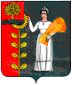 ПОСТАНОВЛЕНИЕАдминистрации сельского поселенияХворостянский сельсоветДобринского муниципального района Липецкой областиРоссийской Федерации   13.12.2022                               ж.д.ст.Хворостянка                                       № 97О внесении изменений в Порядок применения бюджетной классификации Российской Федерации в части целевых статей, применяемых при составлении и исполнении бюджета сельского поселения Хворостянский сельсовет           В соответствии с пунктом 4 статьи 21 Бюджетного кодекса Российской Федерации администрация сельского поселения Хворостянский сельсовет:ПОСТАНОВЛЯЕТ: 1. Внести изменения в Порядок применения бюджетной классификации Российской Федерации в части целевых статей, применяемых при составлении и исполнении бюджета сельского поселения Хворостянский сельсовет, утвержденный Постановлением администрации сельского поселения Хворостянский сельсовет Добринского муниципального района № 102 от 16.12.2021г. (прилагается).2.   Настоящее постановление вступает в силу со дня его официального обнародования.3. Контроль за исполнением настоящего постановления возложить на главного специалиста-эксперта Демину Е.Я.Глава администрации сельскогопоселения Хворостянский сельсовет                                               В.Г. КуриловПриложение к постановлению администрации сельского поселенияХворостянский сельсовет№ 97 от 13.12.2022 г.ИЗМЕНЕНИЯ в Порядок применения бюджетной классификации Российской Федерации в части целевых статей, применяемых при составлении и исполнении бюджета сельского поселения Хворостянский сельсоветВнести в Порядок применения бюджетной классификации Российской Федерации в части целевых статей, применяемых при составлении и исполнении бюджета сельского поселения Хворостянский сельсовет, утвержденный Постановлением администрации сельского поселения Хворостянский сельсовет Добринского муниципального района № 102 от 16.12.2021г. следующие изменения: 1.  раздел 2  изложить в новой редакции:«2. Перечень и правила отнесения расходов местногобюджета на соответствующие целевые статьи99 0 00 00000- Непрограммные расходы бюджета сельского поселения 99 1 00 00000 Обеспечение деятельности органов  местного самоуправления сельского поселенияПо данной целевой статье отражаются расходы на содержание и обеспечение деятельности органов местного самоуправления сельского поселения.99 1 00 00050  Обеспечение деятельности главы местной администрации (исполнительно-распорядительного органа муниципального образования)             По данной целевой статье отражаются расходы на содержание и обеспечениедеятельности главы администрации сельского поселения.99 9 00 00000 Иные непрограммные мероприятия По данной целевой статье отражаются расходы на обеспечение выполнения функций аппарата исполнительных органов местной администрации по непрограммным мероприятиям;99 9 00 00110 Расходы на выплаты по оплате труда работников органов местного самоуправления По данной целевой статье отражаются расходы на выплаты персоналу в целях обеспечения выполнения функций  органами местной администрации в рамках непрограммных расходов бюджета поселения;99 9 00 00120 Расходы на обеспечение функций органов местного самоуправления (за исключением расходов на выплаты по оплате труда работников указанных органов)              По данной целевой статье отражаются расходы на обеспечение муниципальных нужд органов местной администрации(кроме выплат персоналу) в рамках непрограммных расходов бюджета поселения;99 9 00 00130 Межбюджетные трансферты бюджету муниципального района из бюджета сельского поселения на осуществление части полномочий по решению вопросов местного значения в соответствии с заключенным соглашением    По данной целевой статье отражаются расходы по передачи части полномочий из бюджета сельского поселения в бюджет муниципального района по решению вопросов местного значения в соответствии с заключенными соглашениями;99 9 00 07100 Межбюджетные трансферты бюджету муниципального района на осуществление  полномочий в части закупок товаров, работ, услуг конкурентными способами определения поставщиков(подрядчиков, исполнителей) в соответствии с заключенным соглашением  По данной целевой статье отражаются расходы по передачи полномочий в части закупок товаров, работ, услуг конкурентными способами определения поставщиков(подрядчиков, исполнителей) в соответствии с заключенным соглашением.  99 9 00 51180 Осуществление первичного воинского учета на территориях, где отсутствуют военные комиссариаты По данной целевой статье отражаются расходы связанные с осуществлением первичного воинского учета на территории сельского поселения;  01 0 00 00000 Муниципальная программа сельского поселения «Устойчивое развитие территории сельского поселения Хворостянский сельсовет на 2019-2025 годы »По данной целевой статье отражаются расходы местного бюджета на реализацию муниципальной программы сельского поселения «Устойчивое развитие территории сельского поселения Хворостянский сельсовет на 2019-2025 годы», утвержденной постановлением администрации сельского поселения  от 12 октября 2018 года  № 106, осуществляемые по следующим подпрограммам муниципальной программы:01 1 00 00000 Подпрограмма «Обеспечение населения качественной, развитой инфраструктурой и повышения уровня благоустройства территории сельского поселения Хворостянский сельсовет»По данной целевой статье отражаются расходы местного бюджета на реализацию подпрограммы по соответствующим направлениям расходов, в том числе:01 1 01 00000 –  основное мероприятие  «Содержание инженерной инфраструктуры  сельского поселения»  включает следующие конкретные  мероприятия: 01  1  01  41100 – расходы на содержание дорог.01  1  02  00000 – основное мероприятие «Текущие расходы на содержание, реконструкцию и поддержание в рабочем состоянии систем уличного освещения сельского поселения» включает следующие конкретные мероприятия:01 1 02 20010 -  расходы на уличное освещение.01 1 03 00000  - основное мероприятие «Прочие мероприятия по благоустройству сельского поселения» включает следующие конкретные мероприятия:01 1 03 99999  -  реализация направления расходов основного мероприятия «Прочие мероприятия по благоустройству сельского поселения».01 1 06 00000 – основное мероприятие «Развитие газификации в сельском поселении Хворостянский сельсовет Добринского муниципального района» включает конкретные мероприятия: 01 1 06 99999 – Реализация направления расходов основного мероприятия «Развитие газификации в сельском поселении Хворостянский сельсовет Добринского муниципального района».    01 2 00 00000 Подпрограмма «Развитие социальной сферы на территории сельского поселения Хворостянский сельсовет»По данной целевой статье отражаются расходы местного бюджета на реализацию подпрограммы по соответствующим направлениям расходов, в том числе:01 2 02 00000 – основное мероприятие «Создание условий и проведение мероприятий, направленных на развитие культуры сельского поселения» включает следующие конкретные  мероприятия:01 2 02 09100 -  выделение межбюджетных трансфертов бюджету муниципального района на осуществление полномочий в части создания условий для организации досуга и обеспечения жителей поселений услугами организаций культуры в соответствии с заключенным соглашением.01 2 02 99999 – прочие мероприятия, связанные с созданием условий, направленных на развитие культуры сельского поселения. 01 3 00 00000 Подпрограмма «Обеспечение безопасности человека и природной среды на территории поселения Хворостянский сельсовет»По данной целевой статье отражаются расходы местного бюджета на реализацию подпрограммы по соответствующим направлениям расходов, в том числе:01 3 01 00000 – основное мероприятие «Защита населения и территории от чрезвычайных ситуаций природного и техногенного характера, обеспечение пожарной безопасности и безопасности людей на водных объектах» включает следующие конкретные мероприятия:01  3   01   20330 -  расходы на проведение комплексных мероприятий по защите населения и территории от чрезвычайных ситуаций природного и техногенного характера. 01 4 00 00000 Подпрограмма «Обеспечение реализации муниципальной политики на территории поселения Хворостянский сельсовет»По данной целевой статье отражаются расходы местного бюджета на реализацию подпрограммы по соответствующим направлениям расходов, в том числе:01 4 02 00000 – основное мероприятие «Приобретение программного обеспечения, услуг по сопровождению сетевого программного обеспечения в сельском поселении» включает следующие конкретные  мероприятия:01 4 02 S6790 –расходы на приобретение услуг по сопровождению сетевого программного обеспечения по ведению похозяйственного учета.01 4 03 00000 -  основное мероприятие «Ежегодные членские взносы»,  включает следующие конкретные  мероприятия:01 4 03 20080 – расходы на оплату членских взносов в Ассоциацию «Совета муниципальных образований».01 4 04 00000 – основное мероприятие «Прочие по реализации муниципальной политики в сельском поселении:01 4 04 99999 – прочие расходы на реализацию муниципальной политики в сельском поселении. 01 4 09 00000 – основное мероприятии «Приобретение информационных услуг с использованием информационно-правовых систем», включает следующие конкретные  мероприятия:01 4 09 S6790 – расходы на информационно-техническое обслуживание информационного продукта.»2.  раздел 3  изложить в следующей редакции:«3.  Перечень кодов целевых статей расходов местного бюджетаКодНаименование целевой статьи расходов 99 1 00 00050Обеспечение деятельности главы местной администрации (исполнительно-распорядительного органа муниципального образования)  99 9 00 00110Расходы на выплаты по оплате труда работников органов местного самоуправления99 9 00 00120Расходы на обеспечение функций органов местного самоуправления (за исключением расходов на выплаты по оплате труда работников указанных органов)99 9 00 00130Межбюджетные трансферты бюджету муниципального района из бюджета  сельского поселения на осуществление части полномочий по решению вопросов местного значения в соответствии с заключенным соглашением 99 9 00 07100Межбюджетные трансферты бюджету муниципального района на осуществление полномочий в части закупок товаров, работ, услуг конкурентными способами определения поставщиков (подрядчиков, исполнителей)  в соответствии с заключенным соглашением 99 9 00 51180Осуществление первичного воинского учета на территориях, где отсутствуют военные комиссариаты01 1 01 41100Расходы на содержание дорог01 1 02 20010Расходы на уличное освещение 01 1 03 99999Реализация направления расходов основного мероприятия «Прочие мероприятия по благоустройству сельского поселения»01 1 06 99999Реализация направления расходов основного мероприятия «Развитие газификации в сельском поселении Хворостянский сельсовет Добринского муниципального района».01 2 02 09100Межбюджетные трансферты бюджету муниципального района на осуществление полномочий в части создания условий для организации досуга и обеспечения жителей поселений услугами организаций культуры в соответствии с заключенным соглашением.01 2 02 99999Реализация направления расходов основного мероприятия «Создание условий и проведение мероприятий, направленных на развитие культуры сельского поселения»01 3 01 20330Расходы на проведение комплексных мероприятий по защите населения и территории от чрезвычайных ситуаций природного и техногенного характера 01 4 02 S6790Приобретение услуг по сопровождению сетевого программного обеспечения по ведению похозяйственного учета01 4 03 20080Расходы на оплату членских взносов в Ассоциацию «Совета муниципальных образований».01 4 04 99999Реализация направления расходов основного мероприятия «Прочие мероприятия по реализации муниципальной политики в сельском поселении»01 4 09 S6790Информационно-техническое обслуживание информационного продукта